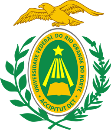 UNIVERSIDADE FEDERAL DO RIO GRANDE DO NORTE
COORDENAÇÃO DO CURSO DE CIÊNCIAS CONTÁBEISREQUERIMENTOEu, nome completo do aluno, matrícula número da matrícula, aluno(a) do curso de CIÊNCIAS CONTÁBEIS - NATAL - BACHARELADO - Presencial - turno solicito, de acordo com a Instrução Normativa Nº 01/2020 - PROGRAD, de 24 de junho de 2020, COLAÇÃO DE GRAU INDIVIDUAL ELETRÔNICA.Anexos:Justificativa; (apagar caso não tenha)Documento de Identidade;Declaração de quitação da biblioteca.Natal,XX de Julho de 2020